 MISSOURI FAMILIES 4 FAMILIES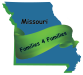 CONTRACT VOLUNTEER POSITIONLOCAL AREA COORDINATOR JOB DESCRIPTIONThe Local Area Coordinator is responsible for the overall guidance of their local community. The Local Area Coordinator can be a volunteer.  The Local Area Coordinator is responsible to the Regional Director, Project Director and the Board of Directors.RequirementsPrefer a parent/caregiver of a child/youth with mental/behavioral health.Possess excellent time management skills The ability to communicate ideas and expectations in a clear manner to a diverse assembly of members Excellent organization, verbal and written communication and telephone skillsAbility to delegate duties for increased efficiencyMust be motivated and appreciating organization’s mission, goals, and objective, policies and expectations.May be asked to share perspectives and experience of families, including the ability to tell their own story in a manner which creates impact on system design, and otherwise contribute to various systems building opportunities, including the mentoring of family members who participate in such activities.Ability to work independently as well as collaborativelyAbility to work well with all levels of internal management and staff, maintaining a sense of flexibilityAttend in person, by phone or other electric way the following meeting: Board meetings along with attending the general membership meeting during the annual meeting, meeting with Project Director, other Regional Directors and local Coordinators in their region and other meetings as necessary and /or assignedGood listening skillsKnowledgeable of the community resources and supports for families.Good verbal and written communication skillsOverseesTheir local community of that they are responsible for expansion and growth within that region.Plan and facilitate the local Families Supporting Families 2 Gether in their communityRecruit parents/caregivers for Families Supporting Families 2 Gether group and training/workshopsMentor parents/caregivers to be meaningful partners within service systemsAbide by organization’s policies and proceduresDependable and committed to purpose for Parents/Caregivers and their children/youthFacilitate peer support group, Families Supporting Families 2 GetherResponsibilitiesDevelop monthly work plans setting our program objectives and methods used in facilitation and leadership skillsContacts from parents/caregivers by phone, email, and other electric formsLocate resources within their region for familiesCoordinate with  other Local Community Coordinators and Regional DirectorReport needs and concerns to the Regional DirectorPromote and Recruit parents/caregivers for the Families Supporting Families 2 Gether GroupGather and maintain project data, evaluations and materials as required by the Organization’s programsFollow Missouri Families 4 Families guideline for a support group and facilitation guidelinesMaintain comprehensive program documentation including financial information to provide local reports to Regional Director.Provide monthly, quarterly and annual reports as specified by the organization Missouri Families 4 FamiliesAccountable for the local Community’s compliance with all state organization requirements, including performance targets.Follow the  State Organization ‘s Strategic Plan as it applies to the local communityContact Regional Director, Program Director or Project Director when need toPromote the vision, missions and purpose of Missouri Families 4 Families.Attend Missouri Families 4 Families Shining Light Award Ceremony, State, Regional and Local Trainings, Workshops, Fun Events and etc as required